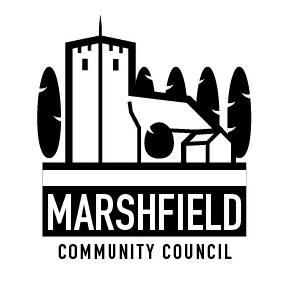                                 Serving the Communities of Castleton and Marshfield            Chairperson: Cath Davis      Clerk: Mr G C Thomas  4 Kenilworth Road Newport South Wales NP19 8JQ                         Tel: 01633 375812	                                                                                      e-mail:marshfieldcommunitycouncil@gmail.com  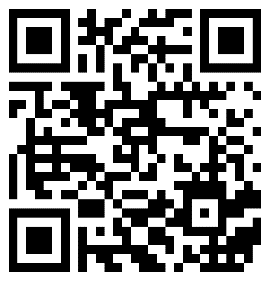 		Council websiteDear CouncillorThe monthly meeting of Marshfield Community Council will be held on TUESDAY 12th July 2022 commencing at 7:00 p.m.  The meeting will be held in the main hall of Marshfield Village Hall, Wellfield Road, and can also be joined remotely via Zoom using the joining details below.If attending in person the Council will adhere to the Covid-19 safety measures which are in force at the time. Please do not attend the Hall if you feel unwell or are displaying any symptoms of Covid-19.Members of public and press are welcome to join the meeting in person or by following the Zoom joining instructions below. If required, written representations can be emailed to the Clerk by Monday 11th July to be brought up under item 5 of the agenda.Yours sincerelyG C ThomasClerkJoin Zoom Meeting
https://us02web.zoom.us/j/88357541190?pwd=ZnAvbjJ1UEJMTXdtQVRxRHhyWENtZz09

Meeting ID: 883 5754 1190
Passcode: 151367
One tap mobile
+442080806592,,88357541190#,,,,*151367# United Kingdom
+443300885830,,88357541190#,,,,*151367# United Kingdom

Dial by your location
        +44 208 080 6592 United Kingdom, +44 330 088 5830 United Kingdom+, 44 131 460 1196 United Kingdom
        +44 203 481 5237 United Kingdom, +44 203 481 5240 United Kingdom, +44 203 901 7895 United Kingdom, +44 208 080 6591 United Kingdom
Meeting ID: 883 5754 1190
Passcode: 151367    Find your local number: https://us02web.zoom.us/u/klmCMV1ycAGENDA1Apologies.TimeAllocated1Apologies.2Declaration of interests.13To receive a presentation from Inspector Hannah Lawton, Gwent Police.204Police Matters.105Time allowed for members of public to speak (In line with Standing Order on Public Participation in Meetings). Please email the Clerk with any matters to be put to the Council by Monday 11th July 2022.156To confirm the minutes of the Council meeting held on 14th June 202257Review of matters arising from the Council meeting held on 14th June 2022.158Marshfield Village Hall Management Committee - Report from MVHMC Chairperson/MCC Representative59To receive the Finance & Governance Toolkit for Community & Town Councils and decide on the next steps.510Update on Marshfield Bus Campaign Group.511To consider a proposal to request road safety improvements to St Mellons Road bridge.512To receive an update from the Community Engagement Working Group on the arrangements for a newsletter.1013To receive an update on the Assault Course/Trim Trail project and to decide on the next step.1014To discuss a proposal for a Scarecrow Festival.1015To consider a proposal to request a warning sign for the pedestrian crossing on Marshfield Road, near the junction with Mallards Reach.516Financial Matters:a)  Invoices and payments.b)  Other financial matters.517Planning Matters:a) To receive an update on the proposal to develop a strategic plan for the Marshfield Community Council area.b) Planning Application Observations:To approve and adopt observations already sent to Newport City Council:MCC 976 (Amendment)Conex 22/0032Proposal: Single storey rear extension and removal of pitched roof over rear section of dwelling. (Amended plans)Site: 5 Vicarage Court, Marshfield, CF3 2NA The Community Council does not wish to make a comment on this applicationprovided that there is no proposed attic development.To decide on observations to be sent to Newport City Council:MCC 982Conex 22/0512Proposal: Construction of shed to contain waste tank and pump for fire sprinkler system.Site: 3 The Croft Gardens, Wellfield Road, Marshfield, CF3 2UBc)  Other planning matters.1518Correspondence1019Communication:a) To agree items to be included in the monthly communication to residents in the Marshfield Mail and any posts required to the Community Council website. 520Any other business.5The next Monthly Council meeting is scheduled for Tuesday 13th September 2022. (There is no meeting in August)